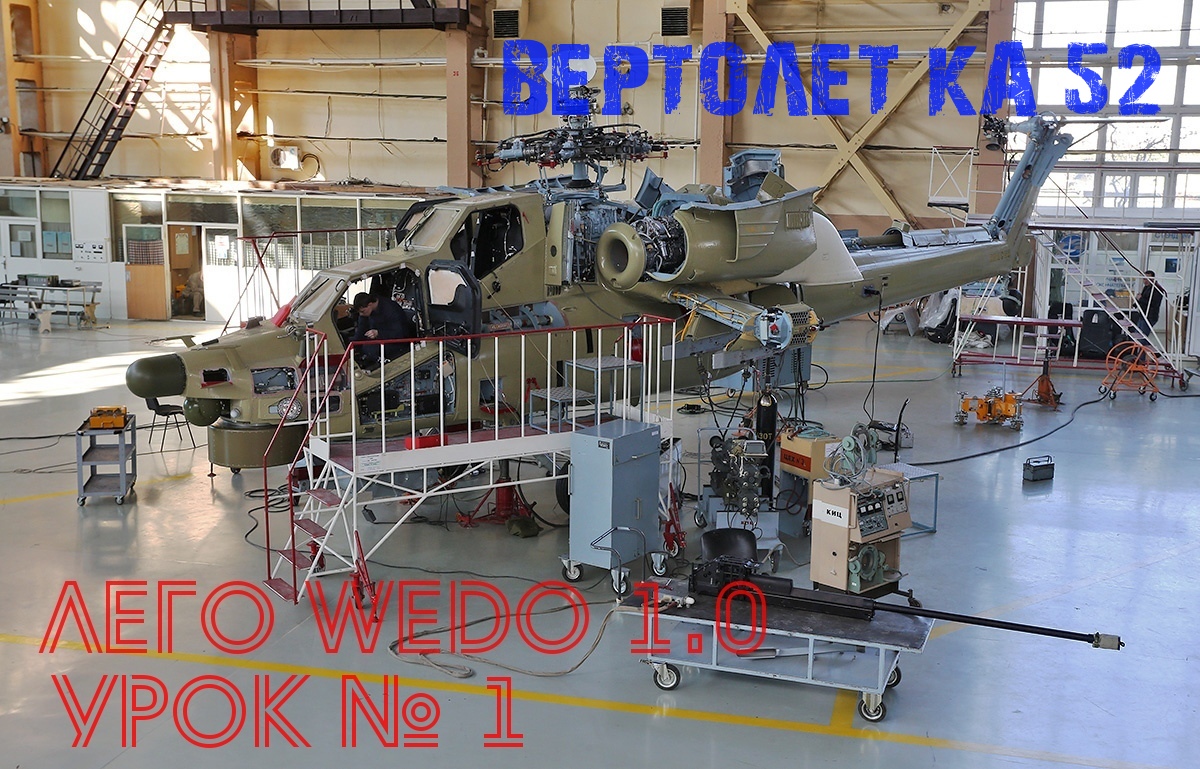 РАБОЧАЯ ПРОГРАММА ЗАПУСКА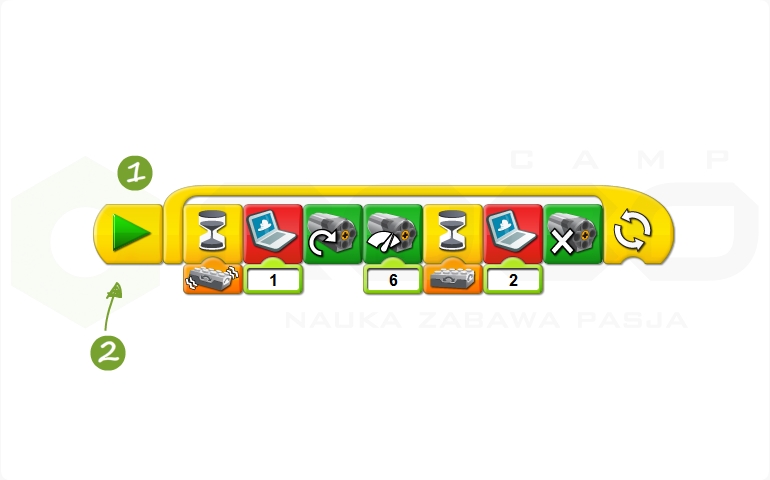 УЛУЧШАЕМ ПРОГРАММУ ЗАПУСКА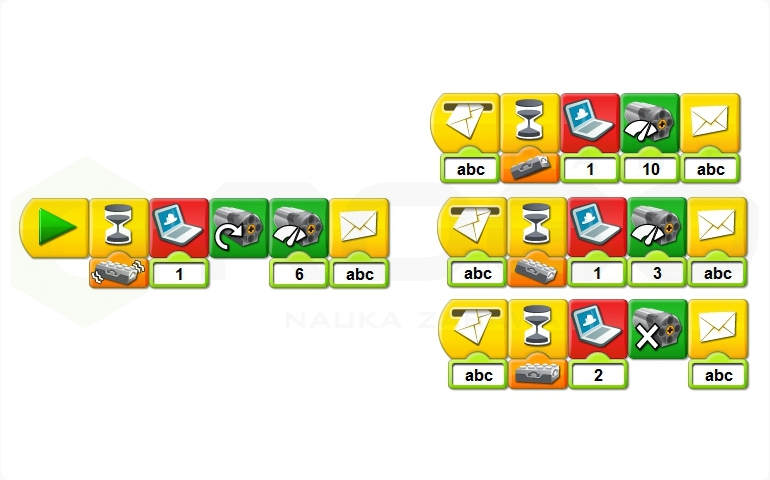 ИЗУЧАЕМ МЕХАНИЗМЫ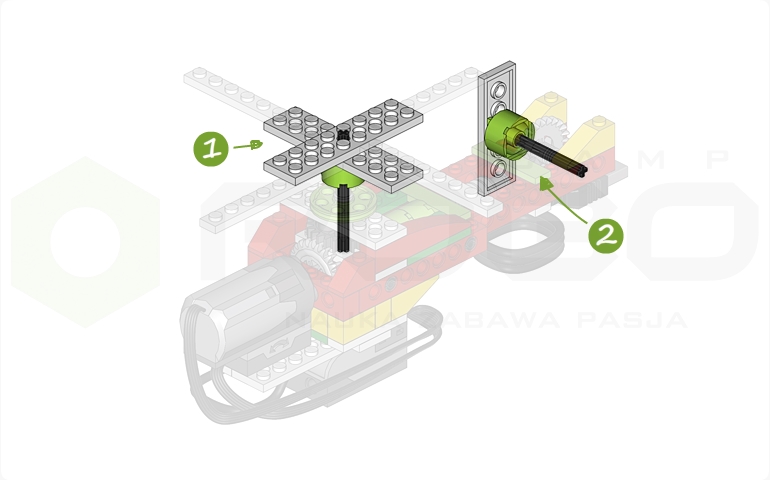 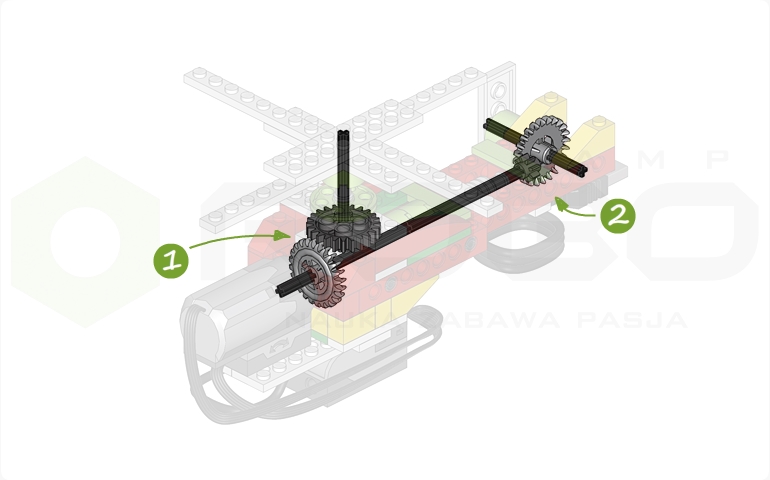 